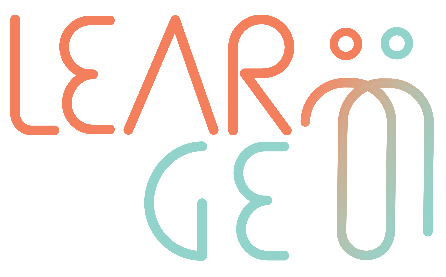 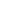 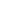 Αξιολόγηση ενότηταςΚουίζΠοιος είναι ο καλύτερος ορισμός της καθοδήγησης;α. Η καθοδήγηση είναι μια αμφίδρομη σχέση μεταξύ δύο ατόμων που μοιράζονται έναν κοινό στόχο.β. Η καθοδήγηση είναι μια σχέση διδασκαλίας και μάθησης που εστιάζει στην ανάπτυξη της σταδιοδρομίας.γ. Οι σχέσεις καθοδήγησης εστιάζουν στην προσωπική και επαγγελματική ανάπτυξη. Σχεδιασμένη ώστε να αναπτύξει την αυτοπεποίθηση του καθοδηγούμενου, η σχέση καθοδήγησης βασίζεται στην ειλικρίνεια, την εμπιστοσύνη, την ανταλλαγή γνώσης, την ενθάρρυνση και την ενδυνάμωση.Κατά την άποψή σας, υπάρχουν μεγάλες διαφορές μεταξύ της καθοδήγησης και της αντίστροφης καθοδήγησης; Δικαιολογήστε την απάντησή σας.α. Ναιβ. ΌχιΠοια από τα παρακάτω αναφέρονται στα χαρακτηριστικά που πρέπει να έχει ένας/μία καλός/ή μέντορας; α. Διαμεσολαβητής/ρια και δάσκαλος/α, να επιλύει προβλήματα, να δίνει κίνητρο, να είναι καλός/ή ακροατής, να καθοδηγεί, να επηρεάζει, να αναπτύσσει δίκτυα. β. Ο/η καλύτερος/η φίλος/η, εξαιρετικό/η ακροατής, κάποιος/α που ανοίγει πόρτες, δεν είναι πάντα διαθέσιμος/η.Ποιος είναι ο βασικός ρόλος του/ης μέντορα/ος σε μια σχέση καθοδήγησης;α. Να δίνει προσοχή σε πολιτισμικές και κοινωνικές διαφορές, να λαμβάνει υπόψη το φύλο, να τηρεί την εμπιστευτικότητα, σύγκρουση συμφερόντων. β. Να δίνει υποστήριξη και ανατροφοδότηση, όταν ο/η καθοδηγούμενος/η έχει προβλήματα. γ. Να είναι διαμεσολαβητής/ρια και δάσκαλος/α, να επιλύει προβλήματα, να δίνει κίνητρο, να είναι καλός/ή ακροατής, να καθοδηγεί, να επηρεάζει, να ανοίγει πόρτες. Ποιες είναι οι βασικές ευθύνες ενός/μιας καθοδηγούμενου/ης σε μια σχέση καθοδήγησης;α. Να είναι πρόθυμος/η να μάθει. β. Να έχει την ικανότητα να ακούει. γ. Να συμμετέχει ενεργά σε όλες τις συνεδρίες καθοδήγησης. Είναι η ενεργή ακρόαση μια δεξιότητα αποκλειστικά για τον/ην μέντορα; Δικαιολογήστε την απάντησή σας.α. Ναιβ. ΌχιΤι χαρακτηρίζει μια πετυχημένη σχέση καθοδήγησης;α. Πραγματοποίηση επίσημων συναντήσεων και συνεδριών με κοινούς στόχους μεταξύ του/ης μέντορα/ος και του/ης καθοδηγούμενου/ης.β. Επίσημοι διακανονισμοί, όπως συμφωνίες καθοδήγησης, τακτικές συναντήσεις και επίσημο κλείσιμο της σχέσης καθοδήγησης. γ. Η φιλία και η εμπιστοσύνη μεταξύ δύο ανθρώπων που είναι πρόθυμοι να μάθουν ο ένας από τον άλλο.Τι χαρακτηρίζει ένα καλό πρόγραμμα καθοδήγησης;α. Τα εργαλεία που χρησιμοποιούνται για να γίνει αντιστοιχία μεταξύ μεντόρων και καθοδηγούμενων.β.  Ο σαφής προσδιορισμός στρατηγικής, ο ορισμός ξεκάθαρων σκοπών και στόχων και ο καθορισμός προτύπων αξιολόγησης. γ. Η θέληση να κάνουμε τη διαφορά.Ποιος είναι ο καλύτερος ορισμός του επαγγελματικού ηλεκτρονικού πορτφόλιου;α. Απτή σύνοψη των επαγγελματικών επιτευγμάτων ενός ατόμου, οι δεξιότητες και ικανότητές του παρουσιασμένες σε ψηφιακή μορφή (π.χ. μια προσωπική ιστοσελίδα). β. Έγγραφο που περιγράφει σε συντομία την επαγγελματική και εκπαιδευτική εμπειρία ενός ατόμου.Ποια είναι τα βασικά βήματα που περιλαμβάνονται στον σχεδιασμό ενός προγράμματος καθοδήγησης;α. Δημιουργία δραστηριοτήτων και επιλογή μεντόρων για καθοδηγούμενους/ες.β. Προσδιορισμός στρατηγικής, σχεδιασμός του προγράμματος καθοδήγησης, εκπαίδευση των μεντόρων, αξιολόγηση του προγράμματος. γ. Επιλογή των μεντόρων, επιλογή των καθοδηγούμενων και προγραμματισμός συναντήσεων.